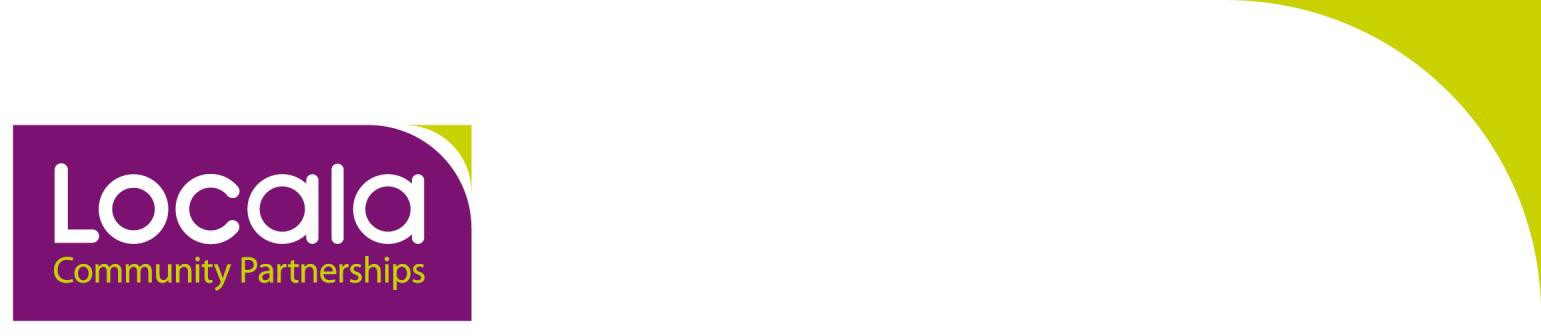 Confidentiality Policy Statement1 Personal identifiable information refers to person based information held on any patient or staff member. Further explanation is available in Part 2 of the Locala Community Partnerships Confidentiality guidance document.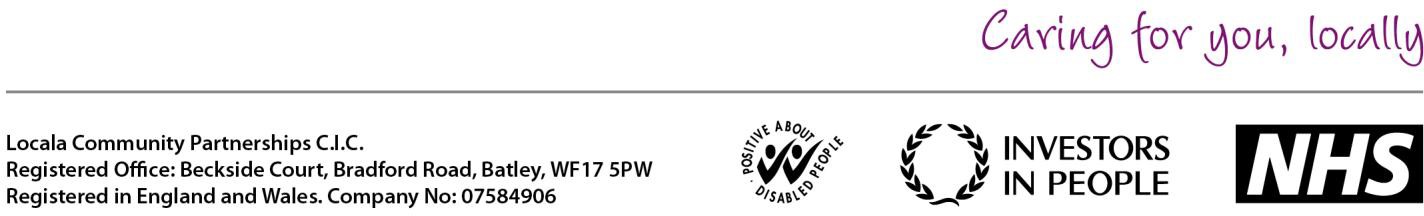 ContentsConfidentiality Policy statementThe purpose of this Policy statement is to ensure that everyone working within the Locala Community Partnerships (LCP) is aware of his or her responsibilities when using confidential information.The principle underpinning this Policy statement is that no employee shall misuse any information or allow others to do so.The Policy statement has been written to support staff in compliance with the following legal requirements and best practice guidance:-Data Protection Act 1998Human Right Act 1998Common Law of ConfidentialityThe Caldicott Report 1997The NHS Confidentiality Code of ConductAll organizations providing services for the NHS need to establish working practices that effectively deliver the level of confidentiality that is required by law, ethics and Policy statement. The objective must be continuous improvement.This Policy statement is supported by guidance for staff which:introduces the concept of confidentiality and the duty of confidence;demonstrates the practical safeguards that should be put into place;provides a high level description of the main legal requirements.Training on confidentiality and IM&T security is provided to all staff within the mandatory training sessions.The Policy statementThis Policy statement applies to all personal identifiable information¹, whether written, computerised, visual or on audio record, or simply held in the memory of a member of staff. It applies equally to staff on permanent, temporary or voluntary placement.Health care professionals and the staff that support them hold information about people that may be private and sensitive. Patient information is collected to provide care and treatment to individuals and generally must not be used forother purposes without the individual’s knowledge and permission. In the same way information about staff, which is processed for the purpose of their employment should be treated as confidential. Confidentiality should only be breached in exceptional circumstances and with appropriate justification. All staff should ensure that the following principles are practiced:   When you are responsible for confidential information you must make sure that the information is effectively protected against improper disclosure when it is received, stored, transmitted or disposed of;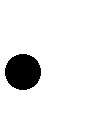    Confidential information must only be accessed by you if it is appropriate to the job that you are employed to undertake;   Every effort should be made to ensure that patients understand how information about them will be used before they actually supply any confidential information;   When patients give consent to disclosure of information about them, you must make sure they understand what will be disclosed, the reasons for disclosure and the likely consequence/s;   You must make sure that patients understand when information about them is likely to be disclosed to others involved in their health care, and that they have the opportunity to withhold permission;   If you are required to disclose information outside the team that could have personal consequences for patients or clients, you must obtain their consent. If the patient or client withholds consent, or if consent cannot be obtained for whatever reason, disclosures may be made only where:they can be justified in the public interest (usually where disclosure is essential to protect the patient or client or someone else from the risk of significant harm)they are required by law or by order of a court   If you are required to disclose confidential information you should release only as much information as is necessary for the purpose;   You must make sure that the persons to whom you disclose information understand that it is given to them in confidence which they must respect;   If you decide to disclose confidential information, you must be prepared to explain and justify your decision. If you have any doubts discuss them with your line manager.	Any queries concerning Policy statement should be brought to the attention of your line manager in the first instance.Your contract of employment includes a commitment to confidentiality. Breaches of confidentiality could be regarded as gross misconduct and may result in serious disciplinary action up to and including dismissal.Appendix AKey Stakeholders consulted/involved in the development of the documentAppendix B: Equality Impact Assessment ToolTo be completed and attached to any procedural document when submitted to the appropriate committee for consideration and approval.If you have identified a potential discriminatory impact of this procedural document, please refer it to Gwen Ruddlesdin, together with any suggestions as to the action required to avoid/reduce this impact.Appendix C	Sign Off Sheet regarding Dissemination of Procedural DocumentsResponsible Director:Director of FinanceAuthor:Gwen RuddlesdinDate Approved:7 September 2011Committee:Executive Management BoardVersion:1.0Revision Date:August 2012Number:25SectionSectionPage1Confidentiality Policy Statement32Policy Statement Supported by Guidance of Staff33The Policy Statement3AppendicesAppendicesAKey Stakeholders5BEquality Impact Assessment Tool6CSign Off Sheet7Stakeholders name and designationDatefeedback requestedDetail of feedback receivedDatefeedback receivedAction takenReaders PanelInsert Name of Policy / ProcedureYes/NoComments1.Does the policy/guidance affect one group less or more favourably than another on thebasis of:  Race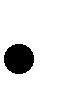 No  Ethnic	origins	(including	gypsies	and travellers)NoNationalityNoGenderNo  CultureNoReligion or beliefNoSexual orientation including lesbian, gay and bisexual peopleNo  AgeNo  Disability - learning disabilities, physical disability, sensory impairment and mental health problemsNo2.Is there any evidence that some groups areaffected differently?No3.If you have identified potential discrimination, are any exceptions valid,legal and/or justifiable?N/A4.Is the impact of the policy/guidance likely tobe negative?No5.If so can the impact be avoided?N/A6.What alternatives are there to achieving thepolicy/guidance without the impact?None7.Can we reduce the impact by taking different action?NoTitle of Document:Confidentiality Policy StatementLead Director:Director of FinanceDate Approved:7 September 2011Where approved:Executive Management BoardDissemination Lead:Gwen RuddlesdinPlaced on Website:October 2011Review Date:August 2012